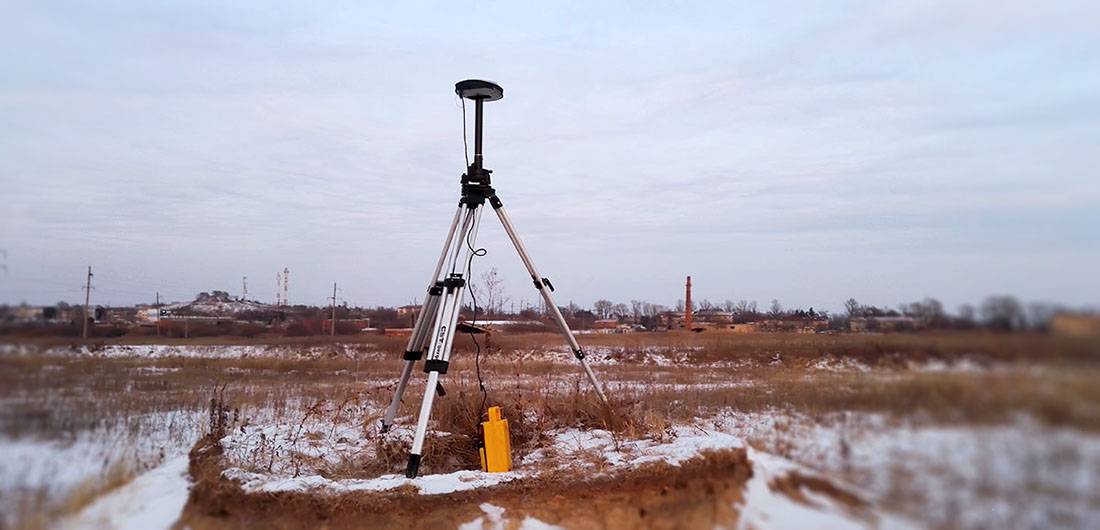 В Вологодской области проведены работы по установлению охранных зон 17-ти пунктов государственной геодезической сети«В целях реализации требований Положения об охранных зонах пунктов государственной геодезической сети, государственной нивелирной сети и государственной гравиметрической сети, утвержденного постановлением Правительства РФ от 21.08.2019 №1080, Управлением Росреестра по Вологодской области проведена работа по установлению охранных зон 17-ти пунктов государственной геодезической сети в области» - сообщила начальник отдела землеустройства, мониторинга земель, геодезии и картографии по Вологодской области Наталья Анатольевна Богомолова.17.02.2020 сведения об охранных зонах пунктов государственной геодезической сети внесены в Единый государственный реестр недвижимости:Напомним, что геодезический пункт является элементом геодезической сети, которая служит геодезической основой для производства геодезических, картографических и кадастровых работ.Геодезические сети – это система геодезических пунктов, закрепленных на местности специальными устройствами и сооружениями – центрами и наружными знаками. Центры (подземная часть) геодезических пунктов изготавливаются в виде железобетонных пилонов, свай, металлических или асбоцементных труб, заполненных бетоном. В верхней части центров цементируются или привариваются специальные чугунные или бронзовые марки. Наружные знаки, установленные выше земли над центрами геодезических пунктов, служат для обозначения и опознавания пунктов на местности в целях использования их для производства геодезических измерений. Наружные знаки представляют собой металлические, деревянные или бетонные (каменные) сооружения – пирамиды, сигналы, туры.Для обеспечения сохранности пунктов государственной геодезической сети, государственной нивелирной сети могут устанавливаться охранные зоны.Границы охранной зоны пункта на местности представляют собой квадрат (сторона 4 метра), стороны которого ориентированы по сторонам света и центральной точкой (точкой пересечения диагоналей) которого является центр пункта.«Обращаем внимание, что в пределах границ охранных зон пунктов запрещается использование земельных участков для осуществления видов деятельности, приводящих к повреждению или уничтожению наружных опознавательных знаков пунктов, нарушению неизменности местоположения их центров, уничтожению, перемещению, засыпке или повреждению составных частей пунктов. Кроме того, на земельных участках в границах охранных зон пунктов запрещается проведение работ, размещение объектов и предметов, которые могут препятствовать доступу к пунктам», - подчеркнула Наталья Анатольевна.Пресс-служба Управления Росреестра по Вологодской области№ п/пНазвание пункта государственной геодезической сетиУчетный номер охранной зоны пункта в Едином государственном реестре недвижимости1Камчугское35.14.2.3612Новое Пожарище35.14.2.3603Лесная Печеньга35.14.2.3594Александровский35.07.2.1075Копылово35.13.2.1276Боровская35.07.2.1067Ратино35.13.2.1268Бекренево35.28.2.6379Власово35.28.2.63610Кадниковский35.06.2.23011Шиханиха35.12.2.13512Чернава Нов.35.28.2.63513Перевальный35.26.2.28814Третниково35.25.2.73715Чеспос35.22.2.31316Бараново35.22.2.31217Шольское35.03.2.526